МКОУ «Ново-Дмитриевская СОШ»Отчет о проведенных мероприятиях по антитеррористической защищенности Доводим до Вашего сведения, что в учреждении проведены мероприятия, посвященные «Дню солидарности в борьбе с терроризмом».С 1 по 5 сентября в учреждении проведены плановые мероприятия, посвященные трагедии в Беслане. школьники были ознакомлены с событиями, произошедшими 1 сентября 2004 года в одной из школ г. Беслана Северной Осетии.Цель мероприятий: -Развить в воспитанниках сострадание к жертвам терроризма;-Вызвать отрицание терроризма как явления;-Привести к осознанию важности собственного участия в вопросах безопасности страны и собственной безопасности.В работе использованы разные формы с применением ИКТ: Обзорная выставка «Терроризм-угроза человечеству», Электронная  презентация  «Трагедия  Беслана», с последующим обсуждением. Беседа «Мы помним тебя, Беслан!», сочинение на тему: «Твори добро». Оформили стенд ко Дню солидарности в борьбе с терроризмом.В ходе мероприятий, было видно, что дети сопереживают и осознают всю горечь произошедшего, уважительно относятся к памяти погибших, осознают важность извлечения уроков истории для собственного и национального будущего, стараются понять  события, происходящие в стране и мире и  адекватно оценивать их.  Прочитанные стихи, выступления ребят и просмотренные кадры видео, фото на слайдах презентации - все это было направлено на то, чтобы дети знали и помнили ,что терроризм – это горе, это разрушение, это зло, которому нет места в современном мире. Подводя итоги мероприятий, сделали вывод, что терроризм  самое опасное  социальное явление с негативными последствиями. Информация о проводимых мероприятиях размещена на сайте учреждения.Зам директора по ВР________________Манапова К.Т.Приложения: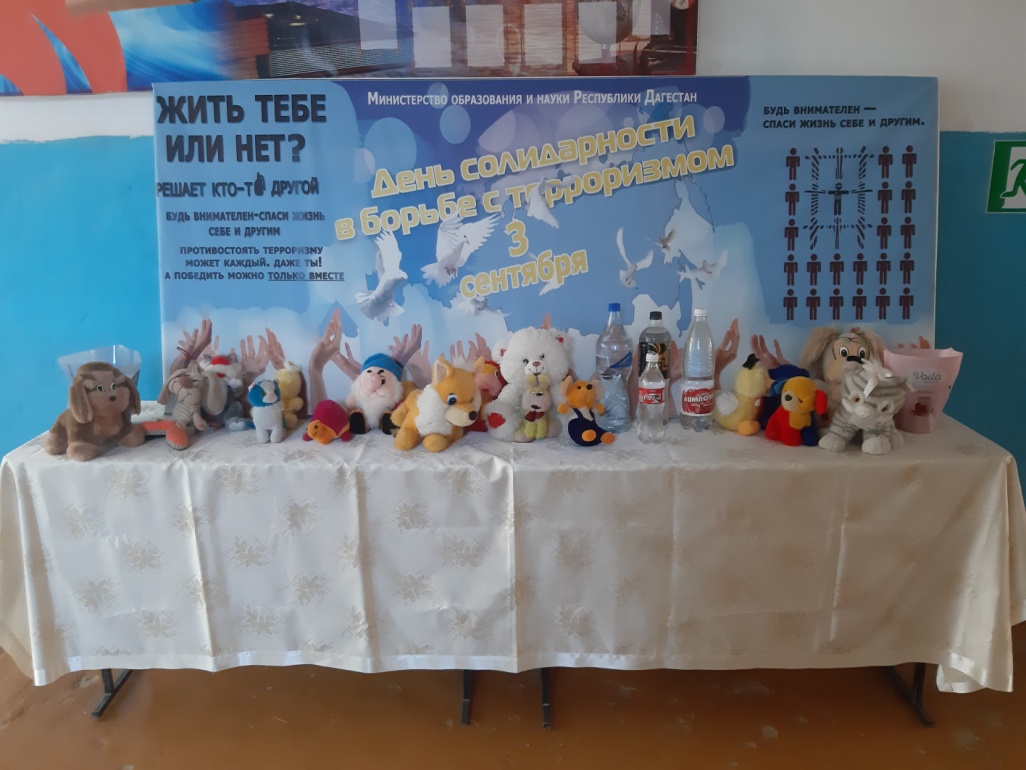 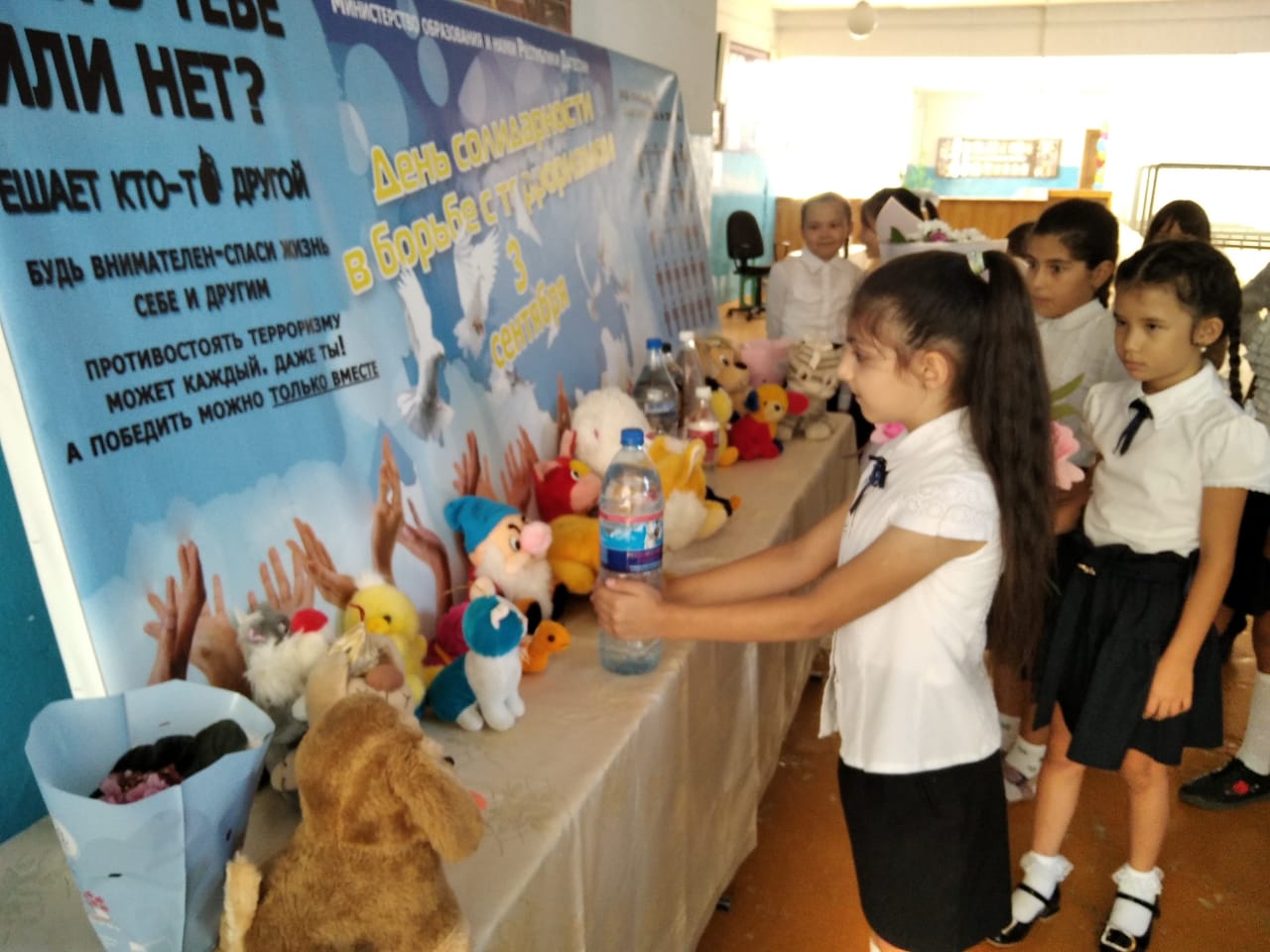 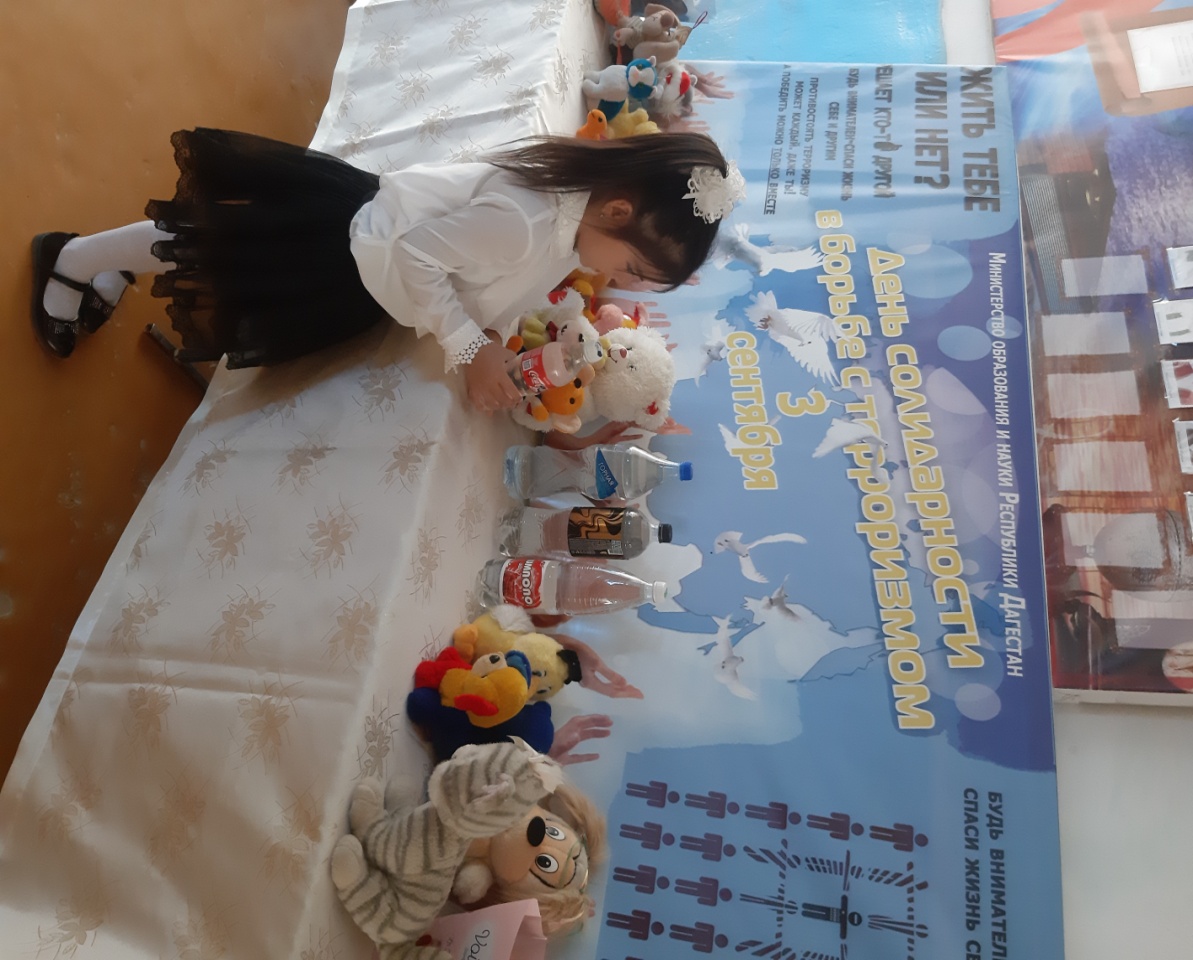 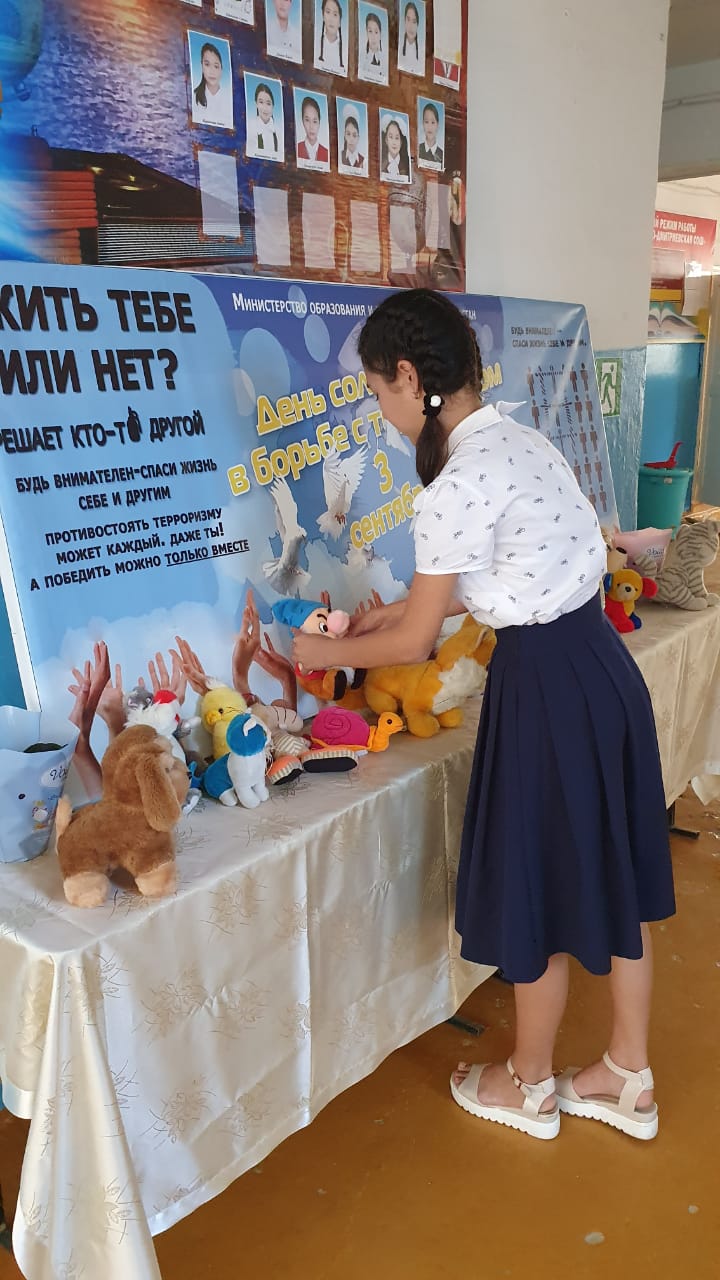 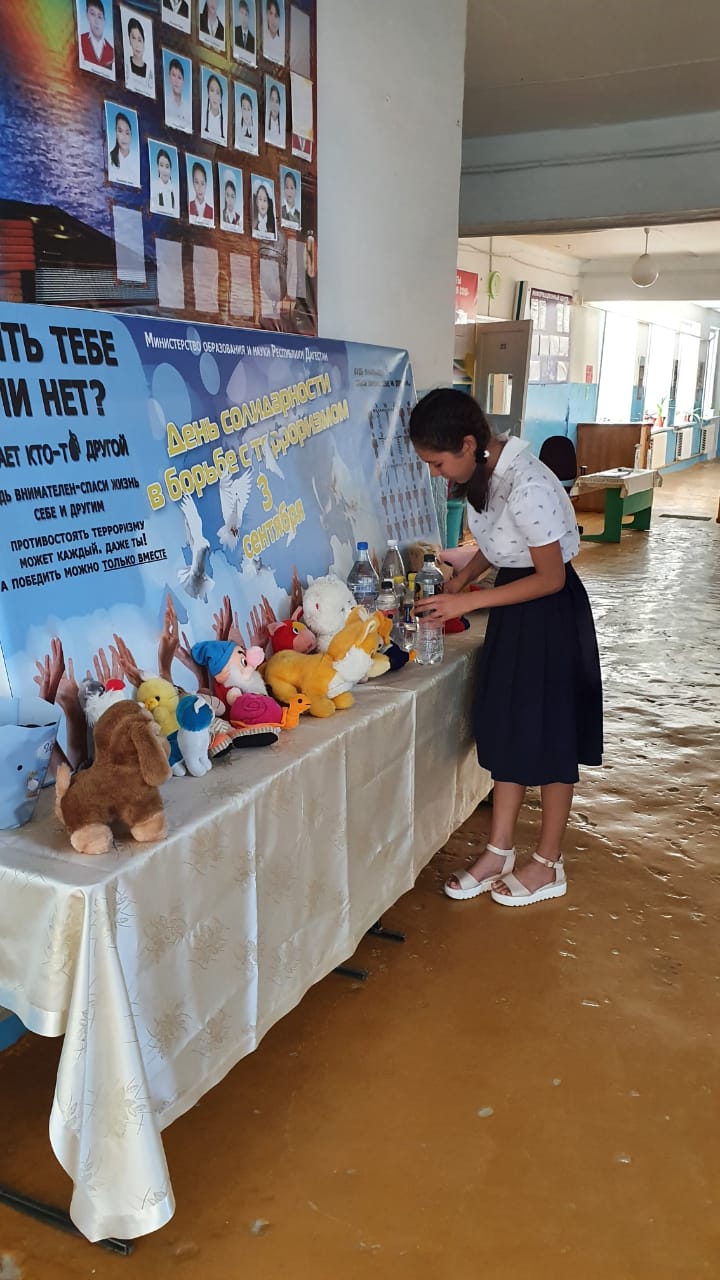 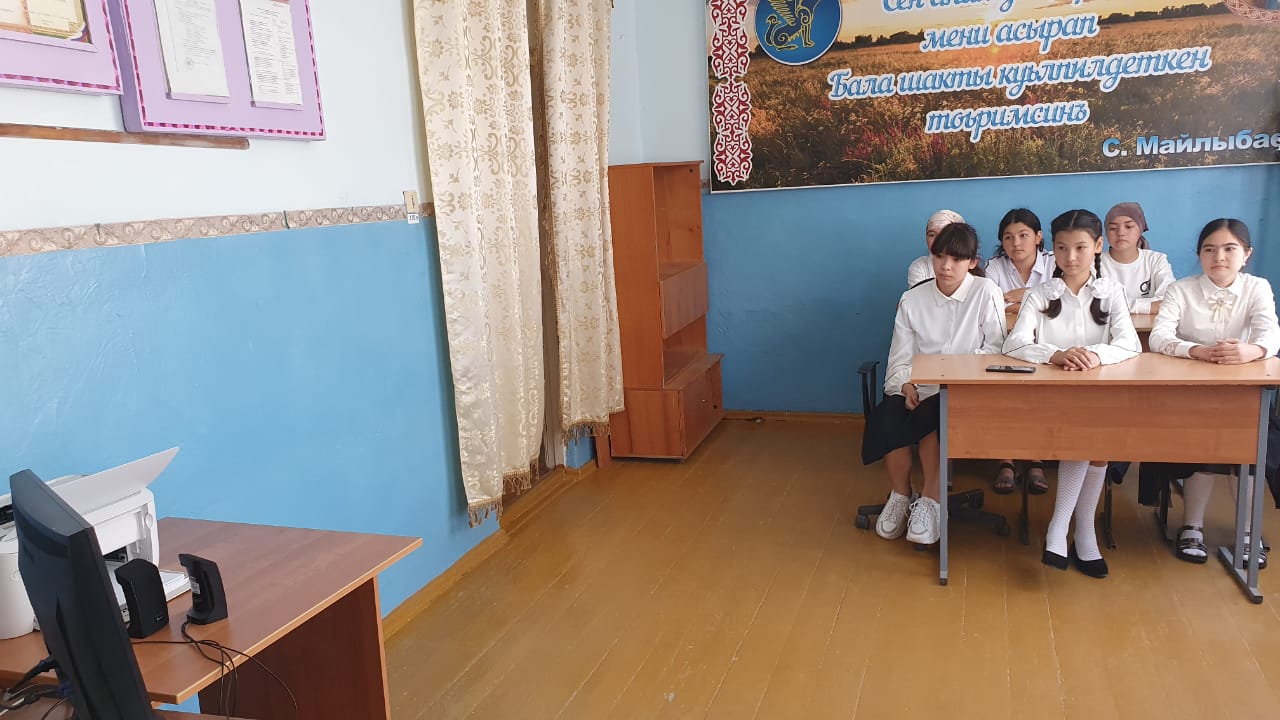 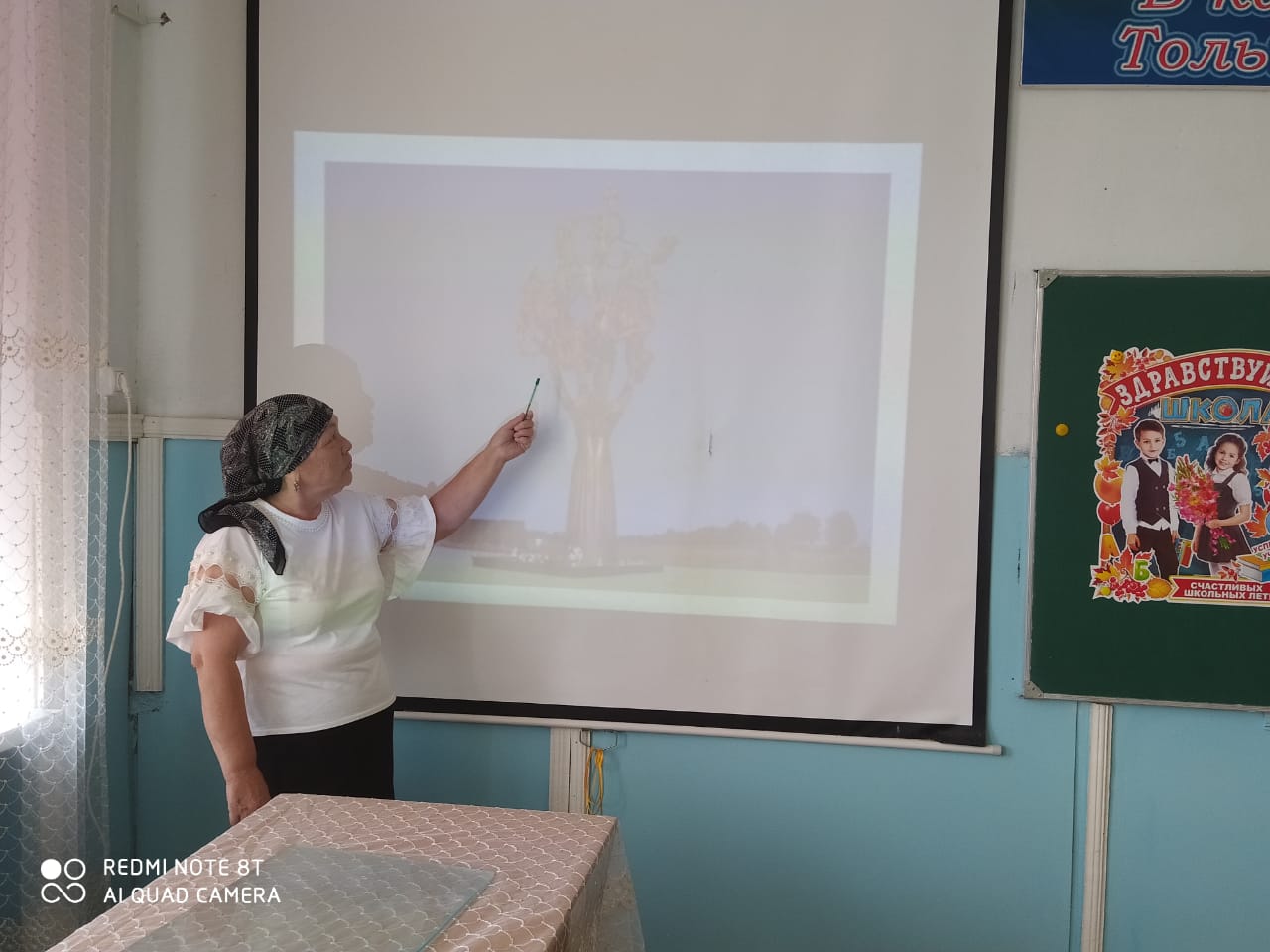 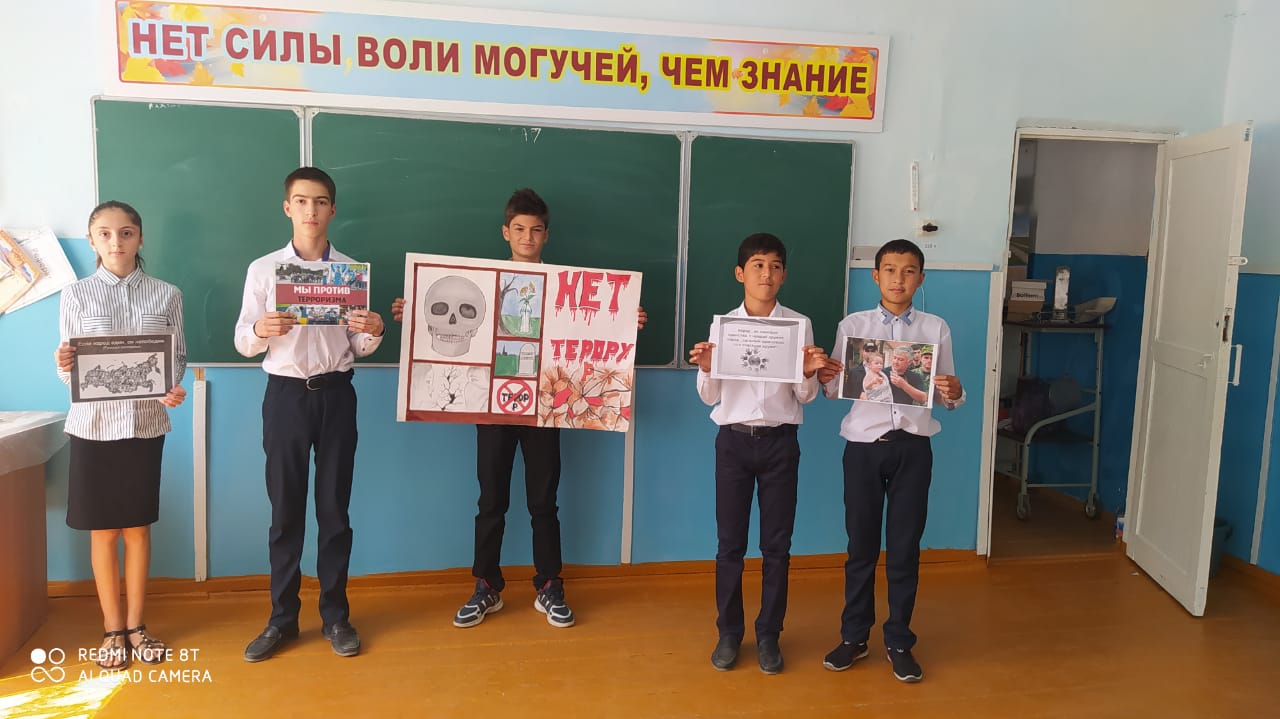 